Booking Form - Multidelegate Training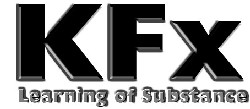 1a: Name of the person making the booking:1a: Name of the person making the booking:1a: Name of the person making the booking:1a: Name of the person making the booking:1a: Name of the person making the booking:1a: Name of the person making the booking:1a: Name of the person making the booking:1a: Name of the person making the booking:1b: Job title:1c: Organisation1c: Organisation1c: Organisation1c: OrganisationType of organisation: (for rates, see note (3) of Terms and Conditions)
Doesn’t apply to fixed-rate courses	Type of organisation: (for rates, see note (3) of Terms and Conditions)
Doesn’t apply to fixed-rate courses	Type of organisation: (for rates, see note (3) of Terms and Conditions)
Doesn’t apply to fixed-rate courses	(a) Individual       	(b) Vol/charity local        (c) Vol/charity national (c) Statutory	           (d) Commercial(a) Individual       	(b) Vol/charity local        (c) Vol/charity national (c) Statutory	           (d) Commercial(a) Individual       	(b) Vol/charity local        (c) Vol/charity national (c) Statutory	           (d) Commercial(a) Individual       	(b) Vol/charity local        (c) Vol/charity national (c) Statutory	           (d) Commercial(a) Individual       	(b) Vol/charity local        (c) Vol/charity national (c) Statutory	           (d) Commercial(a) Individual       	(b) Vol/charity local        (c) Vol/charity national (c) Statutory	           (d) Commercial(a) Individual       	(b) Vol/charity local        (c) Vol/charity national (c) Statutory	           (d) Commercial(a) Individual       	(b) Vol/charity local        (c) Vol/charity national (c) Statutory	           (d) Commercial2:	Contact Details:2:	Contact Details:2:	Contact Details:2:	Contact Details:2:	Contact Details:2:	Contact Details:2:	Contact Details:2:	Contact Details:2:	Contact Details:2:	Contact Details:2:	Contact Details:(a) Full postal address(a) Full postal address(a) Full postal address(a) Full postal address(b) Telephone Number:					(b) Telephone Number:					(b) Telephone Number:					(b) Telephone Number:					Landline:: Landline:: Landline:: Landline:: Landline:: Landline:: Landline:: (c) Email Address(c) Email Address(c) Email Address(c) Email Address3: Delegate Details (if different to above)3: Delegate Details (if different to above)3: Delegate Details (if different to above)3: Delegate Details (if different to above)3: Delegate Details (if different to above)3: Delegate Details (if different to above)3: Delegate Details (if different to above)3: Delegate Details (if different to above)3: Delegate Details (if different to above)3: Delegate Details (if different to above)3: Delegate Details (if different to above)Name(s) of delegate(s)Name(s) of delegate(s)Job TitleJob TitleJob TitleJob TitleJob TitleMobile numberMobile numberMobile numberemail1:1:2:2:3:3:4:4:4a:	Title of course you wish to attend:4a:	Title of course you wish to attend:4a:	Title of course you wish to attend:4a:	Title of course you wish to attend:4a:	Title of course you wish to attend:4a:	Title of course you wish to attend:4b:	Date/venue:4b:	Date/venue:4b:	Date/venue:4b:	Date/venue:4b:	Date/venue:4b:	Date/venue:4c:      Cost per delegate4c:      Cost per delegate4c:      Cost per delegate4c:      Cost per delegate4c:      Cost per delegate4c:      Cost per delegate4d: Please specify additional needs that you may have to access/benefit from the training:4e: Please specify any dietary requirements you may have: (please note at fixed-rate Co-operative Training events, no lunch is provided)4f: I DO/NOT wish to be notified of future training events. (Delete as appropriate)4d: Please specify additional needs that you may have to access/benefit from the training:4e: Please specify any dietary requirements you may have: (please note at fixed-rate Co-operative Training events, no lunch is provided)4f: I DO/NOT wish to be notified of future training events. (Delete as appropriate)4d: Please specify additional needs that you may have to access/benefit from the training:4e: Please specify any dietary requirements you may have: (please note at fixed-rate Co-operative Training events, no lunch is provided)4f: I DO/NOT wish to be notified of future training events. (Delete as appropriate)4d: Please specify additional needs that you may have to access/benefit from the training:4e: Please specify any dietary requirements you may have: (please note at fixed-rate Co-operative Training events, no lunch is provided)4f: I DO/NOT wish to be notified of future training events. (Delete as appropriate)4d: Please specify additional needs that you may have to access/benefit from the training:4e: Please specify any dietary requirements you may have: (please note at fixed-rate Co-operative Training events, no lunch is provided)4f: I DO/NOT wish to be notified of future training events. (Delete as appropriate)4d: Please specify additional needs that you may have to access/benefit from the training:4e: Please specify any dietary requirements you may have: (please note at fixed-rate Co-operative Training events, no lunch is provided)4f: I DO/NOT wish to be notified of future training events. (Delete as appropriate)4d: Please specify additional needs that you may have to access/benefit from the training:4e: Please specify any dietary requirements you may have: (please note at fixed-rate Co-operative Training events, no lunch is provided)4f: I DO/NOT wish to be notified of future training events. (Delete as appropriate)4d: Please specify additional needs that you may have to access/benefit from the training:4e: Please specify any dietary requirements you may have: (please note at fixed-rate Co-operative Training events, no lunch is provided)4f: I DO/NOT wish to be notified of future training events. (Delete as appropriate)4d: Please specify additional needs that you may have to access/benefit from the training:4e: Please specify any dietary requirements you may have: (please note at fixed-rate Co-operative Training events, no lunch is provided)4f: I DO/NOT wish to be notified of future training events. (Delete as appropriate)4d: Please specify additional needs that you may have to access/benefit from the training:4e: Please specify any dietary requirements you may have: (please note at fixed-rate Co-operative Training events, no lunch is provided)4f: I DO/NOT wish to be notified of future training events. (Delete as appropriate)4d: Please specify additional needs that you may have to access/benefit from the training:4e: Please specify any dietary requirements you may have: (please note at fixed-rate Co-operative Training events, no lunch is provided)4f: I DO/NOT wish to be notified of future training events. (Delete as appropriate)5:	Payment DetailsPlease complete as applicable: (see note (5) of the Costs, Terms and Conditions)I have attached a cheque to cover the cost of training (Cheques made payable to K. Flemen)Amount attached: £I have attached a purchase order for: £Payment will be made within 28 days of the training and I have attached a letter from my Line Manager confirming that this payment will be made.Other, as agreed (specify).5:	Payment DetailsPlease complete as applicable: (see note (5) of the Costs, Terms and Conditions)I have attached a cheque to cover the cost of training (Cheques made payable to K. Flemen)Amount attached: £I have attached a purchase order for: £Payment will be made within 28 days of the training and I have attached a letter from my Line Manager confirming that this payment will be made.Other, as agreed (specify).5:	Payment DetailsPlease complete as applicable: (see note (5) of the Costs, Terms and Conditions)I have attached a cheque to cover the cost of training (Cheques made payable to K. Flemen)Amount attached: £I have attached a purchase order for: £Payment will be made within 28 days of the training and I have attached a letter from my Line Manager confirming that this payment will be made.Other, as agreed (specify).5:	Payment DetailsPlease complete as applicable: (see note (5) of the Costs, Terms and Conditions)I have attached a cheque to cover the cost of training (Cheques made payable to K. Flemen)Amount attached: £I have attached a purchase order for: £Payment will be made within 28 days of the training and I have attached a letter from my Line Manager confirming that this payment will be made.Other, as agreed (specify).5:	Payment DetailsPlease complete as applicable: (see note (5) of the Costs, Terms and Conditions)I have attached a cheque to cover the cost of training (Cheques made payable to K. Flemen)Amount attached: £I have attached a purchase order for: £Payment will be made within 28 days of the training and I have attached a letter from my Line Manager confirming that this payment will be made.Other, as agreed (specify).5:	Payment DetailsPlease complete as applicable: (see note (5) of the Costs, Terms and Conditions)I have attached a cheque to cover the cost of training (Cheques made payable to K. Flemen)Amount attached: £I have attached a purchase order for: £Payment will be made within 28 days of the training and I have attached a letter from my Line Manager confirming that this payment will be made.Other, as agreed (specify).5:	Payment DetailsPlease complete as applicable: (see note (5) of the Costs, Terms and Conditions)I have attached a cheque to cover the cost of training (Cheques made payable to K. Flemen)Amount attached: £I have attached a purchase order for: £Payment will be made within 28 days of the training and I have attached a letter from my Line Manager confirming that this payment will be made.Other, as agreed (specify).5:	Payment DetailsPlease complete as applicable: (see note (5) of the Costs, Terms and Conditions)I have attached a cheque to cover the cost of training (Cheques made payable to K. Flemen)Amount attached: £I have attached a purchase order for: £Payment will be made within 28 days of the training and I have attached a letter from my Line Manager confirming that this payment will be made.Other, as agreed (specify).5:	Payment DetailsPlease complete as applicable: (see note (5) of the Costs, Terms and Conditions)I have attached a cheque to cover the cost of training (Cheques made payable to K. Flemen)Amount attached: £I have attached a purchase order for: £Payment will be made within 28 days of the training and I have attached a letter from my Line Manager confirming that this payment will be made.Other, as agreed (specify).5:	Payment DetailsPlease complete as applicable: (see note (5) of the Costs, Terms and Conditions)I have attached a cheque to cover the cost of training (Cheques made payable to K. Flemen)Amount attached: £I have attached a purchase order for: £Payment will be made within 28 days of the training and I have attached a letter from my Line Manager confirming that this payment will be made.Other, as agreed (specify).5:	Payment DetailsPlease complete as applicable: (see note (5) of the Costs, Terms and Conditions)I have attached a cheque to cover the cost of training (Cheques made payable to K. Flemen)Amount attached: £I have attached a purchase order for: £Payment will be made within 28 days of the training and I have attached a letter from my Line Manager confirming that this payment will be made.Other, as agreed (specify).6:	I have read and agree to the terms and conditions: Signed:					Date:6:	I have read and agree to the terms and conditions: Signed:					Date:6:	I have read and agree to the terms and conditions: Signed:					Date:6:	I have read and agree to the terms and conditions: Signed:					Date:6:	I have read and agree to the terms and conditions: Signed:					Date:6:	I have read and agree to the terms and conditions: Signed:					Date:6:	I have read and agree to the terms and conditions: Signed:					Date:6:	I have read and agree to the terms and conditions: Signed:					Date:6:	I have read and agree to the terms and conditions: Signed:					Date:6:	I have read and agree to the terms and conditions: Signed:					Date:6:	I have read and agree to the terms and conditions: Signed:					Date:7: Please EITHER email the completed document to mail@kfx.org.uk or post to 
                                        KFx, 49 Lansdowne Drive, LONDON, E8 3EP.7: Please EITHER email the completed document to mail@kfx.org.uk or post to 
                                        KFx, 49 Lansdowne Drive, LONDON, E8 3EP.7: Please EITHER email the completed document to mail@kfx.org.uk or post to 
                                        KFx, 49 Lansdowne Drive, LONDON, E8 3EP.7: Please EITHER email the completed document to mail@kfx.org.uk or post to 
                                        KFx, 49 Lansdowne Drive, LONDON, E8 3EP.7: Please EITHER email the completed document to mail@kfx.org.uk or post to 
                                        KFx, 49 Lansdowne Drive, LONDON, E8 3EP.7: Please EITHER email the completed document to mail@kfx.org.uk or post to 
                                        KFx, 49 Lansdowne Drive, LONDON, E8 3EP.7: Please EITHER email the completed document to mail@kfx.org.uk or post to 
                                        KFx, 49 Lansdowne Drive, LONDON, E8 3EP.7: Please EITHER email the completed document to mail@kfx.org.uk or post to 
                                        KFx, 49 Lansdowne Drive, LONDON, E8 3EP.7: Please EITHER email the completed document to mail@kfx.org.uk or post to 
                                        KFx, 49 Lansdowne Drive, LONDON, E8 3EP.7: Please EITHER email the completed document to mail@kfx.org.uk or post to 
                                        KFx, 49 Lansdowne Drive, LONDON, E8 3EP.7: Please EITHER email the completed document to mail@kfx.org.uk or post to 
                                        KFx, 49 Lansdowne Drive, LONDON, E8 3EP.